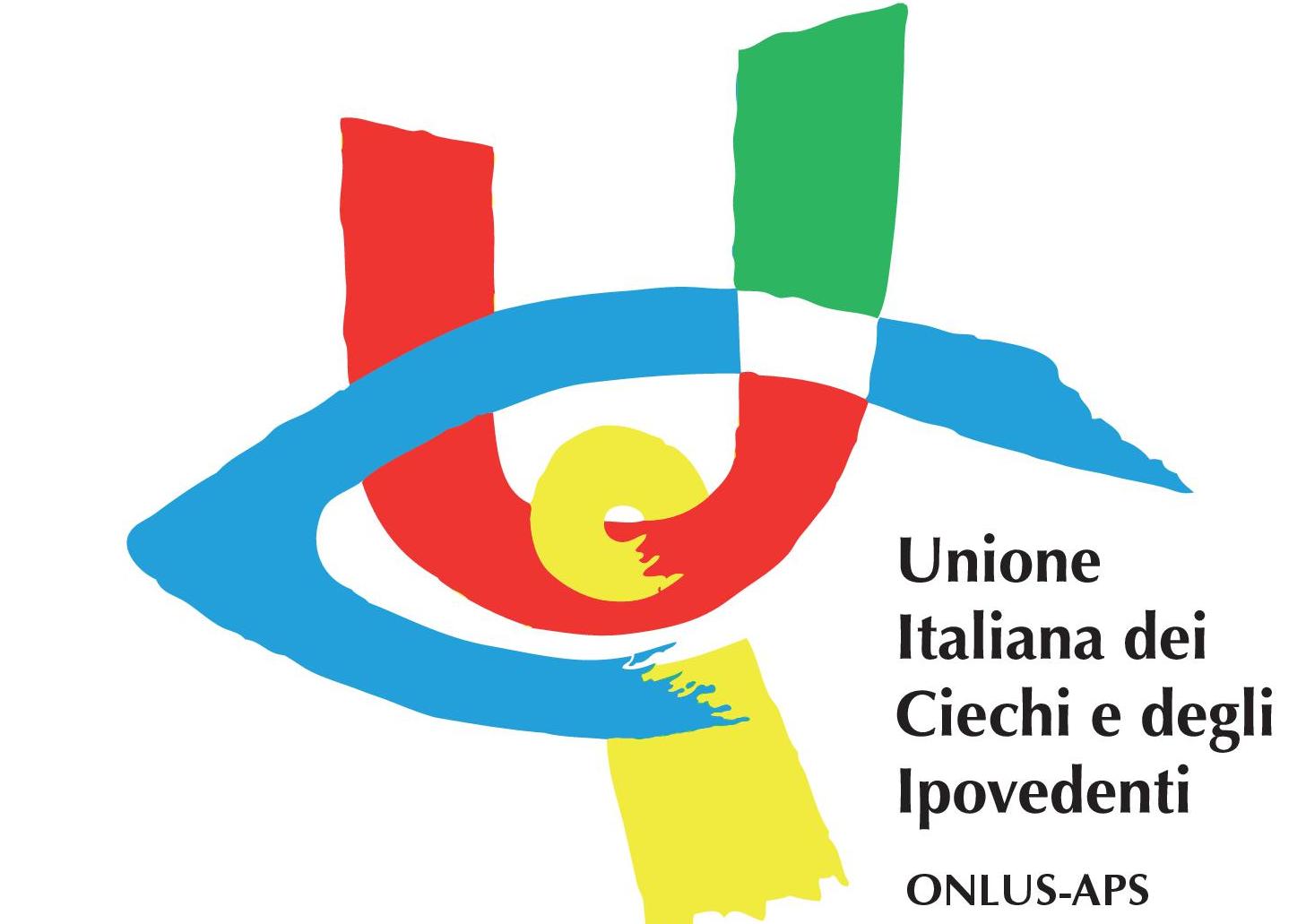 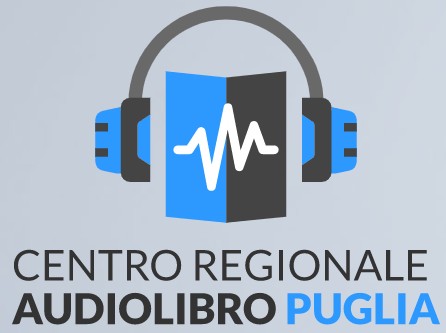  CENTRO REGIONALE AUDIOLIBRO PUGLIA – ELENCO AUDIOLIBRI  -  OTTOBRE 2020 CENTRO REGIONALE AUDIOLIBRO PUGLIA – ELENCO AUDIOLIBRI  -  OTTOBRE 2020 CENTRO REGIONALE AUDIOLIBRO PUGLIA – ELENCO AUDIOLIBRI  -  OTTOBRE 2020 CENTRO REGIONALE AUDIOLIBRO PUGLIA – ELENCO AUDIOLIBRI  -  OTTOBRE 2020 CENTRO REGIONALE AUDIOLIBRO PUGLIA – ELENCO AUDIOLIBRI  -  OTTOBRE 2020TitoloTitoloAutoreAutoreGenereDurataDurataFocus Storia 006 - Giugno 2019FocusFocusAudiorivista MensileAudiorivista MensileAudiorivista Mensile1:22:54Focus Storia 007 - Luglio 2019FocusFocusAudiorivista MensileAudiorivista MensileAudiorivista Mensile1:20:45Focus Storia 008 - Agosto 2019FocusFocusAudiorivista MensileAudiorivista MensileAudiorivista Mensile1:17:43Focus Storia 009 - Settembre 2019FocusFocusAudiorivista MensileAudiorivista MensileAudiorivista Mensile1:14:35Focus Storia 010 - Ottobre 2019FocusFocusAudiorivista MensileAudiorivista MensileAudiorivista Mensile1:52:00Focus Storia 011- Novembre 2019FocusFocusAudiorivista MensileAudiorivista MensileAudiorivista Mensile1:23:00Focus Storia 012 - Dicembre 2019FocusFocusAudiorivista MensileAudiorivista MensileAudiorivista Mensile1:31:00Focus Storia 013 - Gennaio 2020FocusFocusAudiorivista MensileAudiorivista MensileAudiorivista Mensile2:22:00Focus Storia 014 - Febbraio 2020FocusFocusAudiorivista MensileAudiorivista MensileAudiorivista Mensile1:41:00Focus Storia 015 - Marzo 2020FocusFocusAudiorivista MensileAudiorivista MensileAudiorivista Mensile1:59:00Focus Storia 016 - Aprile 2020FocusFocusAudiorivista MensileAudiorivista MensileAudiorivista Mensile0:52:00Focus Storia 017 - Maggio 2020FocusFocusAudiorivista MensileAudiorivista MensileAudiorivista Mensile1:16:00Focus Storia 018- Giugno 2020FocusFocusAudiorivista MensileAudiorivista MensileAudiorivista Mensile1:58:00Focus Storia 019 - Luglio 2020FocusFocusAudiorivista MensileAudiorivista MensileAudiorivista Mensile2:13:00Focus Storia 020 - Agosto 2020FocusFocusAudiorivista MensileAudiorivista MensileAudiorivista Mensile1:21:00Focus Storia 021 - Settembre 2020FocusFocusAudiorivista MensileAudiorivista MensileAudiorivista Mensile2:12:00Focus Storia 022 – Ottobre 2020FocusFocusAudiorivista MensileAudiorivista MensileAudiorivista Mensile3:00:00Il salvagente 006 - Giugno 2019Il SalvagenteIl SalvagenteAudiorivista MensileAudiorivista MensileAudiorivista Mensile2:06:30Il salvagente 007 - Luglio 2019Il SalvagenteIl SalvagenteAudiorivista MensileAudiorivista MensileAudiorivista Mensile1:26:18Il Salvagente 008 - Agosto 2019Il SalvagenteIl SalvagenteAudiorivista MensileAudiorivista MensileAudiorivista Mensile0:59:41Il Salvagente 009 - Settembre 2019Il SalvagenteIl SalvagenteAudiorivista MensileAudiorivista MensileAudiorivista Mensile1:05:24Il Salvagente 010 - Ottobre 2019Il salvagenteIl salvagenteAudiorivista MensileAudiorivista MensileAudiorivista Mensile1:29:33Il Salvagente 011 - Novembre 2019Il SalvagenteIl SalvagenteAudiorivista MensileAudiorivista MensileAudiorivista Mensile1:46:00Il Salvagente 012 - Dicembre 2019Il salvagenteIl salvagenteAudiorivista MensileAudiorivista MensileAudiorivista Mensile1:15:00Il Salvagente 013 - Gennaio 2020Il SalvagenteIl SalvagenteAudiorivista MensileAudiorivista MensileAudiorivista Mensile2:21:00Il Salvagente 014 - Febbraio 2020Il SalvagenteIl SalvagenteAudiorivista MensileAudiorivista MensileAudiorivista Mensile1:40:35Il Salvagente 015 - Marzo 2020Il salvagenteIl salvagenteAudiorivista MensileAudiorivista MensileAudiorivista Mensile1:37:10Il Salvagente 016 - Aprile 2020Il SalvagenteIl SalvagenteAudiorivista MensileAudiorivista MensileAudiorivista Mensile1:49:07Il Salvagente 017 - Maggio 2020Il SalvagenteIl SalvagenteAudiorivista MensileAudiorivista MensileAudiorivista Mensile1:06:00Il Salvagente 018 - Giugno 2020Il SalvagenteIl SalvagenteAudiorivista MensileAudiorivista MensileAudiorivista Mensile1:22:00Il Salvagente 019 - Luglio 2020Il SalvagenteIl SalvagenteAudiorivista MensileAudiorivista MensileAudiorivista Mensile1:10:00Il Salvagente 020 - Agosto 2020Il SalvagenteIl SalvagenteAudiorivista MensileAudiorivista MensileAudiorivista Mensile1:48:00Il Salvagente 021 - Settembre 2020Il SalvagenteIl SalvagenteAudiorivista mensileAudiorivista mensileAudiorivista mensile1:47:0025 grammi di felicità – Come un piccolo riccio può cambiarti la vitaM. Vacchetta - A. TomaselliM. Vacchetta - A. TomaselliBiografiaBiografiaBiografia4:55:00Finalmente urlo - Storia di una straordinaria ingiustiziaLuca Mongelli – Francesco MinerviniLuca Mongelli – Francesco MinerviniBiografiaBiografiaBiografia1:32:25La storia della mia vitaHelen KellerHelen KellerBiografiaBiografiaBiografia3:42:35Pietro Mennea – L'uomo che ha battuto il tempoTommy DibariTommy DibariBiografiaBiografiaBiografia3:52:40Miti e leggende del mondo greco-romanoNicola TerzaghiNicola TerzaghiClassici greci e latiniClassici greci e latiniClassici greci e latini7:03:00Il fantasma di CantervilleOscar WildeOscar WildeFantascienzaFantascienzaFantascienza1:22:14C'ero anch'io - Animali, piante, oggetti raccontano episodi del Vangelo dal loro punto di vistaChiara PellicciChiara PellicciFiabe e raccontiFiabe e raccontiFiabe e racconti1:55:15Cappuccetto RossoFratelli GrimmFratelli GrimmFiabe e raccontiFiabe e raccontiFiabe e racconti0:10:00Cimpa – La parola misteriosaCatarina SobralCatarina SobralFiabe e raccontiFiabe e raccontiFiabe e racconti0:06:00CipìMario LodiMario LodiFiabe e raccontiFiabe e raccontiFiabe e racconti1:58:25Fiabe a cura di Silvia MasaracchioFratelli GrimmFratelli GrimmFiabe e raccontiFiabe e raccontiFiabe e racconti1:37:49Fiabe bosniacheDaniele GiancaneDaniele GiancaneFiabe e raccontiFiabe e raccontiFiabe e racconti2:26:01Giasone e il vello d'oroGeraldine McCaughreanGeraldine McCaughreanFiabe e raccontiFiabe e raccontiFiabe e racconti0:23:00I racconti della fata murgianaBianca TragniBianca TragniFiabe e raccontiFiabe e raccontiFiabe e racconti2:53:37Il canto di NataleCharles DickensCharles DickensFiabe e raccontiFiabe e raccontiFiabe e racconti3:35:00Il ghiribizzoG. Orecchia – B. TognoliniG. Orecchia – B. TognoliniFiabe e raccontiFiabe e raccontiFiabe e racconti0:10:00Il grande libro delle fiabeFratelli Grimm - Autori variFratelli Grimm - Autori variFiabe e raccontiFiabe e raccontiFiabe e racconti1:29:40Il palazzo dalle 55 finestreRossana GuarnieriRossana GuarnieriFiabe e raccontiFiabe e raccontiFiabe e racconti1:51:00Il piccolo ladro di paroleNathalie MinneNathalie MinneFiabe e raccontiFiabe e raccontiFiabe e racconti0:05:00Il principe d’Egitto - La storia di MosèAA.VV.AA.VV.Fiabe e raccontiFiabe e raccontiFiabe e racconti0:40:00Il tuo manuale antibulloRoberto MorgeseRoberto MorgeseFiabe e raccontiFiabe e raccontiFiabe e racconti10:30:00L'orso nello specchioMonica CucinelliMonica CucinelliFiabe e raccontiFiabe e raccontiFiabe e racconti1:34:56L'uccello d'oroBerlie DohertyBerlie DohertyFiabe e raccontiFiabe e raccontiFiabe e racconti0:27:00L’orso e l’eremitaJohn YeomanJohn YeomanFiabe e raccontiFiabe e raccontiFiabe e racconti2:32:00La sirenettaMichelangelo RossatoMichelangelo RossatoFiabe e raccontiFiabe e raccontiFiabe e racconti0:12:00La sirenetta – I capolavoriWalt DisneyWalt DisneyFiabe e raccontiFiabe e raccontiFiabe e racconti0:25:00Le avventure di PokonasoJohn GrantJohn GrantFiabe e raccontiFiabe e raccontiFiabe e racconti2:08:00Leonardo Da Vinci - I miei piccoli eroiCollana MondadoriCollana MondadoriFiabe e raccontiFiabe e raccontiFiabe e racconti0:15:10Robin Hood – I capolavoriWalt DisneyWalt DisneyFiabe e raccontiFiabe e raccontiFiabe e racconti0:20:00Sei piccole amichePeter Holeinone – Rose SelarosePeter Holeinone – Rose SelaroseFiabe e raccontiFiabe e raccontiFiabe e racconti3:10:00Storie dall’AnatoliaAA.VV.AA.VV.Fiabe e raccontiFiabe e raccontiFiabe e racconti0:30:00Super Robin contro i bulliRoberto MorgeseRoberto MorgeseFiabe e raccontiFiabe e raccontiFiabe e racconti2:51:30Tre piccole storie lette da noi per voiAA.VV.AA.VV.Fiabe e raccontiFiabe e raccontiFiabe e racconti0:18:00Una storia per VeraDaniela PoggioliniDaniela PoggioliniFiabe e raccontiFiabe e raccontiFiabe e racconti0:14:00Sei folletti tra le righeRosalba CoralloRosalba CoralloFiabe e racconti – DidatticaFiabe e racconti – DidatticaFiabe e racconti – Didattica1:34:28Ordine e disordineLuciano De CrescenzoLuciano De CrescenzoFilosofia – SociologiaFilosofia – SociologiaFilosofia – Sociologia5:29:20… a Bari si attraversa di sguincioVincenzo SassanelliVincenzo SassanelliFolclore regionale puglieseFolclore regionale puglieseFolclore regionale pugliese3:57:00Fiabe e novelle del popolo puglieseSaverio La SorsaSaverio La SorsaFolclore regionale puglieseFolclore regionale puglieseFolclore regionale pugliese14:44:21I giorni della festa - Miti e riti pugliesi tra memoria e realtàPietro SistoPietro SistoFolclore regionale puglieseFolclore regionale puglieseFolclore regionale pugliese4:08:33Inchiostro di PugliaAA.VV.AA.VV.Folclore regionale puglieseFolclore regionale puglieseFolclore regionale pugliese5:35:00Leggende e racconti popolari della PugliaAntonella LattanziAntonella LattanziFolclore regionale puglieseFolclore regionale puglieseFolclore regionale pugliese11:34:13PinocchieVito SignorileVito SignorileFolclore regionale puglieseFolclore regionale puglieseFolclore regionale pugliese2:47:11U PrengepineVito SignorileVito SignorileFolclore regionale puglieseFolclore regionale puglieseFolclore regionale pugliese1:50:20Sorella cozzaEnzo VaccaEnzo VaccaFolclore regionale pugliese – CucinaFolclore regionale pugliese – CucinaFolclore regionale pugliese – Cucina1:42:00Dopo tanta nebbiaGabriella GenisiGabriella GenisiGialloGialloGiallo5:20:14Gioco pericolosoGabriella GenisiGabriella GenisiGialloGialloGiallo5:33:00Il pianto dell’albaMaurizio De GiovanniMaurizio De GiovanniGialloGialloGiallo8:15:00La casa di ringhieraFrancesco RecamiFrancesco RecamiGialloGialloGiallo8:22:00La pace nel silenzioMichele CavallinoMichele CavallinoGialloGialloGiallo3:35:00Maigret e la vita di un uomoGeorges SimenonGeorges SimenonGialloGialloGiallo5:13:35Mare neroGabriella GenisiGabriella GenisiGialloGialloGiallo5:35:00Non svegliate Don EupremioVito IntronaVito IntronaGialloGialloGiallo9:23:00Pizzica  amaraGabriella GenisiGabriella GenisiGialloGialloGiallo10:00:00Sei storie della casa di ringhieraFrancesco RecamiFrancesco RecamiGialloGialloGialloSpaghetti all'assassinaGabriella GenisiGabriella GenisiGialloGialloGiallo5:00:00Testimone inconsapevoleGianrico CarofiglioGianrico CarofiglioGialloGialloGiallo9:54:44Uva NoirGabriella GenisiGabriella GenisiGialloGialloGiallo4:28:04Come superare la prova orale dei concorsi di fisioterapiaAlessandro MorandiAlessandro MorandiGiude praticheGiude praticheGiude pratiche2:16:00Come ridurre lo spreco di ciboClaudio LucchettaClaudio LucchettaMiniguide Il SalvagenteMiniguide Il SalvagenteMiniguide Il Salvagente0:41:00Le 10 truffe più pericoloseAlessandro RealeAlessandro RealeMiniguide Il SalvagenteMiniguide Il SalvagenteMiniguide Il Salvagente0:39:00Le truffe finanziarieLuca LixiLuca LixiMiniguide il SalvagenteMiniguide il SalvagenteMiniguide il Salvagente0:38:00Olio extravergine, una scelta scivolosaEnrico CinottiEnrico CinottiMiniguide Il SalvagenteMiniguide Il SalvagenteMiniguide Il Salvagente0:53:02Giovanni Capaldi – Un musicista intellettuale nella Bari del primo novecentoMaria Grazia MelucciMaria Grazia MelucciMusicaMusicaMusica5:58:00Abbronzati a sinistraElio PaoloniElio PaoloniNarrativaNarrativaNarrativa6:48:00Colgo l'occasioneLuca GoldoniLuca GoldoniNarrativaNarrativaNarrativa6:30:01Cuore di caneMichail BulgakovMichail BulgakovNarrativaNarrativaNarrativa4:25:00Il canto di PenelopeMargaret AtwoodMargaret AtwoodNarrativaNarrativaNarrativa3:32:02La voce del maestroKhalil GibranKhalil GibranNarrativaNarrativaNarrativa2:10:00Nessuno - L'Odissea raccontata ai lettori d'oggiLuciano De CrescenzoLuciano De CrescenzoNarrativaNarrativaNarrativa8:48:37PercocoMarcello IntronaMarcello IntronaNarrativaNarrativaNarrativa7:11:34Storia di una lumaca che scoprì l'importanza di essere lentaLuis SepúlvedaLuis SepúlvedaNarrativaNarrativaNarrativa1:11:00Il libro degli erroriGianni RodariGianni RodariNarrativa Narrativa Narrativa 1:20:51Sei folletti nel mio cuoreRosalba CoralloRosalba CoralloNarrativa per ragazziNarrativa per ragazziNarrativa per ragazzi0:49:03San Nicola Santo d'Oriente e d'OccidenteCorrado VenezianoCorrado VenezianoNarrativa religiosaNarrativa religiosaNarrativa religiosa2:56:04L'amante infeliceAlberto MoraviaAlberto MoraviaNovelleNovelleNovelle1:23:05La giara e altre novelleLuigi PirandelloLuigi PirandelloNovelleNovelleNovelle1:06:21Marcovaldo, ovvero le stagioni in cittàItalo CalvinoItalo CalvinoNovelleNovelleNovelle4:46:00Antologia di Spoon RiverEdgar Lee MastersEdgar Lee MastersPoesiaPoesiaPoesia4:47:00Cento sonetti d’amorePablo NerudaPablo NerudaPoesiaPoesiaPoesia0:36:00Emozioni, le mie poesieGiovanna VergineGiovanna VerginePoesiaPoesiaPoesia2:01:00Tutti gli anni buttati viaCharles BukowskiCharles BukowskiPoesiaPoesiaPoesia1:18:35Una donna sulla stradaCharles BukowskiCharles BukowskiPoesiaPoesiaPoesiaZahra o la NostalgiaMohamed Amine BourMohamed Amine BourPoesiaPoesiaPoesia0:26:00Chi ha spostato il mio formaggio?Spencer JohnsonSpencer JohnsonPsicologiaPsicologiaPsicologia1:36:00Il caffè alla fine del mondoJohn P. StreleckyJohn P. StreleckyPsicologiaPsicologiaPsicologia2:32:00Molte vite, molti maestri - Come guarire recuperando il proprio passatoBrian L. WeissBrian L. WeissPsicologiaPsicologiaPsicologia6:11:13Molte vite, un solo amoreBrian L. WeissBrian L. WeissPsicologiaPsicologiaPsicologia5:57:00Pronto soccorso per le emozioniRaffaele MorelliRaffaele MorelliPsicologiaPsicologiaPsicologia2:35:00Frate Ave Maria – Una luce nelle tenebreArcangelo CampagnaArcangelo CampagnaReligioneReligioneReligione1:19:00In nome della madreErri De LucaErri De LucaReligioneReligioneReligione1:36:54007 Licenza di uccidere – Il dottor NoIan FlemingIan FlemingRomanzoRomanzoRomanzo10:21:01Avvocato per casoGiovanni D’InnellaGiovanni D’InnellaRomanzoRomanzoRomanzo3:38:00Castigo di DioMarcello IntronaMarcello IntronaRomanzoRomanzoRomanzo8:55:00Come gli DeiVito Antonio LoprienoVito Antonio LoprienoRomanzoRomanzoRomanzo6:28:00Fuoco amico a BariElio CarrieriElio CarrieriRomanzoRomanzoRomanzo3:32:00HistoriettaMimmo TardioMimmo TardioRomanzoRomanzoRomanzo9:32:00Il balloIrène NémirovskyIrène NémirovskyRomanzoRomanzoRomanzo1:30:27Il custode del museo delle cereRaffaele NigroRaffaele NigroRomanzoRomanzoRomanzo8:11:50Il foulard rossoA. Perrugini - A. VivacquaA. Perrugini - A. VivacquaRomanzoRomanzoRomanzo10:42:00Il fucile da cacciaYasushi InoueYasushi InoueRomanzoRomanzoRomanzo2:02:38Il gabbiano Jonathan LivingstonRichard BachRichard BachRomanzoRomanzoRomanzo1:26:59Il giardino segretoFrances Hodgson BurnettFrances Hodgson BurnettRomanzoRomanzoRomanzo8:16:00Il lino delle fateAnnapaola DigiuseppeAnnapaola DigiuseppeRomanzoRomanzoRomanzo11:28:00Il Piccolo PrincipeAntoine de Saint-ExupéryAntoine de Saint-ExupéryRomanzoRomanzoRomanzo1:30:20Il ritorno del giovane principeA. G. RoemmersA. G. RoemmersRomanzoRomanzoRomanzo2:25:55Il segreto di EstherPatrizia GesuitaPatrizia GesuitaRomanzoRomanzoRomanzo3:20:00Il tuo sguardo illumina il mondoSusanna TamaroSusanna TamaroRomanzoRomanzoRomanzo4:31:25Il vecchio che leggeva romanzi d’amoreLuis SepúlvedaLuis SepúlvedaRomanzoRomanzoRomanzo2:45:00Il visconte dimezzatoItalo CalvinoItalo CalvinoRomanzoRomanzoRomanzo5:25:00In-giustizia sotto pellePietro BattipedePietro BattipedeRomanzoRomanzoRomanzo4:15:00Io che amo solo teLuca BianchiniLuca BianchiniRomanzoRomanzoRomanzo7:40:00Io sono la bestiaAndrea DonaeraAndrea DonaeraRomanzoRomanzoRomanzo6:20:00L'animale notturnoAndrea PivaAndrea PivaRomanzoRomanzoRomanzo10:38:45L'uomo che metteva in ordine il mondoFredrik BackmanFredrik BackmanRomanzoRomanzoRomanzo10:18:00L'uomo che piantava gli alberiJean GionoJean GionoRomanzoRomanzoRomanzo0:41:06L’autunno di quell’annoGennaro MontulliGennaro MontulliRomanzoRomanzoRomanzo1:20:00La calda estate del pestiferoGiovanni GuareschiGiovanni GuareschiRomanzoRomanzoRomanzo1:56:00La chiave a stellaPrimo LeviPrimo LeviRomanzoRomanzoRomanzo7:00:00La ferociaNicola LagioiaNicola LagioiaRomanzoRomanzoRomanzo15:32:00La macchina del tempoHerbert George WellsHerbert George WellsRomanzoRomanzoRomanzo3:43:00La misura del tempoGianrico CarofiglioGianrico CarofiglioRomanzoRomanzoRomanzo7:15:00La rampicanteDavide GrittaniDavide GrittaniRomanzoRomanzoRomanzo5:27:00La teoria di CamilaGabriella GenisiGabriella GenisiRomanzoRomanzoRomanzo4:34:00La tristezza ha il sonno leggeroLorenzo MaroneLorenzo MaroneRomanzoRomanzoRomanzo9:14:00LacciDomenico StarnoneDomenico StarnoneRomanzoRomanzoRomanzo3:56:15Le braciSándor MáraiSándor MáraiRomanzoRomanzoRomanzo6:28:10Le streghe di LenzavaccheSimona Lo IaconoSimona Lo IaconoRomanzoRomanzoRomanzo03:45:00Le tartarughe tornano sempreEnzo Gianmaria NapolilloEnzo Gianmaria NapolilloRomanzoRomanzoRomanzo7:33:34Momenti di trascurabile felicitàFrancesco PiccoloFrancesco PiccoloRomanzoRomanzoRomanzo3:13:18Niente caffè per SpinozaAlice CappagliAlice CappagliRomanzoRomanzoRomanzo7:30:00Novecento – Un monologoAlessandro BariccoAlessandro BariccoRomanzoRomanzoRomanzo1:10:57OtrantoRoberto CotroneoRoberto CotroneoRomanzoRomanzoRomanzo5:50:00Passeggeri notturniGianrico CarofiglioGianrico CarofiglioRomanzoRomanzoRomanzo2:05:00Pozzi - Il diavolo a BitontoSelene PascarellaSelene PascarellaRomanzoRomanzoRomanzo7:40:00Puglia – Visione d’autoreTeresa De FrancescoTeresa De FrancescoRomanzoRomanzoRomanzo11:07:00Radio pirataFrancesco CarofiglioFrancesco CarofiglioRomanzoRomanzoRomanzo5:20:00Romanzo grecoCorrado StradaCorrado StradaRomanzoRomanzoRomanzo6:53:00Senza fine - La meraviglia dell'ultimo amoreGabriele RomagnoliGabriele RomagnoliRomanzoRomanzoRomanzo2:31:20SiddhartaHermann HesseHermann HesseRomanzoRomanzoRomanzo5:30:43Spaghetti paradisoNicky PersicoNicky PersicoRomanzoRomanzoRomanzo7:58:00Storia di una gabbianella e del gatto che le insegnò a volareLuis SepúlvedaLuis SepúlvedaRomanzoRomanzoRomanzo1:55:50Strada Santa Teresa delle donneCristina CardoneCristina CardoneRomanzoRomanzoRomanzo2:09:00Sull'altra rivaCesare ParadisoCesare ParadisoRomanzoRomanzoRomanzo3:23:21TernittiMario DesiatiMario DesiatiRomanzoRomanzoRomanzo6:18:45Trio – Storia di due amiche, un uomo e la peste a MessinaDacia MarainiDacia MarainiRomanzoRomanzoRomanzo1:47:00Un Angelo a tempo determinatoEmanuele FerrignoEmanuele FerrignoRomanzoRomanzoRomanzo1:44:00Un' educazione milaneseAlberto RolloAlberto RolloRomanzoRomanzoRomanzo8:26:27Una piccola impresa meridionaleRocco PapaleoRocco PapaleoRomanzoRomanzoRomanzo4:08:13Una rosa rossa nel buioM. Antonietta BinettiM. Antonietta BinettiRomanzoRomanzoRomanzo3:32:28Gli alimenti segreti e virtù – La salute dalla A alla ZRiccardo QuintilliRiccardo QuintilliScienzeScienzeScienze2:46:00La teoria del tuttoStephen HawkingStephen HawkingScienzeScienzeScienze5:05:58Miti alimentariA. Ritieni – R.QuintilliA. Ritieni – R.QuintilliScienzeScienzeScienze2:41:26Il botto finaleAntonio PerruginiAntonio PerruginiScritti variScritti variScritti vari5:12:00L'arte dell'ottimismoDavide BregolaDavide BregolaScritti variScritti variScritti vari0:47:44Il successo possibileAntonio PerruginiAntonio PerruginiServizi socialiServizi socialiServizi sociali2:38:00La meravigliosa storia di Federico II di SveviaBianca TragniBianca TragniStoriaStoriaStoria3:50:00Le figlie di FedericoEnzo QuartoEnzo QuartoStoriaStoriaStoria1:56:27Storia del Regno di NapoliBenedetto CroceBenedetto CroceStoriaStoriaStoria13:40:00La tua parola, lampada ai miei passiPasquale DelzottiPasquale DelzottiTeologia – ReligioneTeologia – ReligioneTeologia – Religione1:29:00